新人教版小学二年级数学下册课课练第一单元《数据收集整理》                                   第1课时1、调查本班同学最喜欢哪一个季节，看下表： （1）本班一共有（    ）人，喜欢（    ）季节的人数最多。（2）如果组织同学们去游玩，最好应安排在（    ）季节。（3）你还能提出其他数学问题并解答吗？丁丁调查班里同学们最喜欢吃的水果，除了丁丁每位同学都选择了一张水果卡片。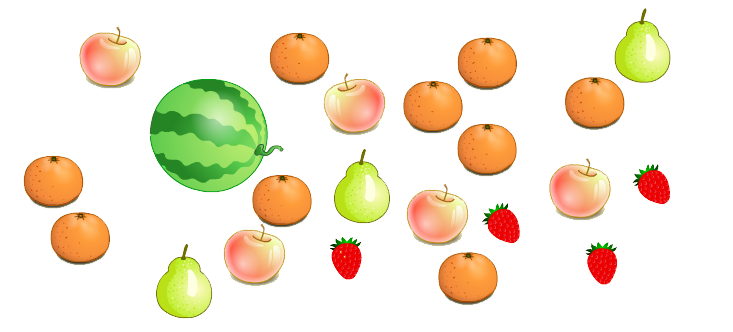 （1）数一数，填一填。（2）喜欢（   ）的人数最多，喜欢（   ）的人数最少。（3）丁丁的班级一共有（   ）人。                                 第2课时口算。5×8=       6×4=        7×7=      9×5=        2×3=9×2=       8×9=        7×8=      5×5=        4×3=5+8=        6×6=        3×7=      4×8=        9×3=1×2=       9×9=        6×8=      8×0=        4×7=是张老师调查本班同学最喜欢的业余活动情况统计表。最喜欢（   ）的人最多，最喜欢（    ）的人最少。最喜欢看书的比最喜欢旅游的多（    ）人。最喜欢看电视的比最喜欢运动的多（    ）人。这个班一共有（    ）人。三、试东方红电器商店电视机销售情况统计表。东方红电器商店电视机销售情况统计表1、星期（   ）销售量最少。2、星期（   ）销售量最多。3、星期（   ）和星期（   ）销售量一样多。四、下面是二（1）班同学最喜欢吃的蔬菜情况统计表。喜欢吃白菜的人数比吃茄子的人数多12人，喜欢吃白菜的有（    ）人。喜欢吃胡萝卜和西红柿的一共有（    ）人。你还能提出什么数学问题并解答。季节春夏秋冬人数 17 12 3 6水果苹果橘子梨西瓜草莓人数活动项目看电视看书运动旅游其他业余活动人数1810862星期一二三四五六日销售量（台）20151214152025蔬菜种类胡萝卜西红柿茄子白菜人数10155？